ESCOLA _________________________________DATA:_____/_____/_____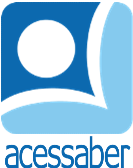 PROF:_______________________________________TURMA:___________NOME:________________________________________________________PROBLEMAS DE MATEMÁTICAEm uma festa, foram servidas 5 fatias de pizza para cada um dos 158 convidados. Quantas fatias de pizza foram servidas na festa?R. João deu 12 balas para cada um de seus 25 amigos. Quantas balas ele deu no total?R. Uma livraria vende 342 livros por semana. Em 18 semanas, quantos livros a livraria venderá no total?R. Em uma fábrica de biscoitos, são produzidos 519 biscoitos por hora. Quantas unidades de biscoitos serão produzidas em 8 horas?R. Uma loja vende 97 camisetas por dia. Em 15 dias, quantas camisetas a loja venderá?R. 